ФІЛОСОФСЬКО-ПРАВОВІ ІДЕЇ У ПРАЦЯХ МИСЛИТЕЛІВ АНТИЧНОСТІ5.1. Загальна характеристика культурно-правової парадигми* За умовну точку закінчення Античності іноді також  беруть 524 або 526 рр. (смерть філософа Северина Боеція – «останнього римлянина»); закриття Академії в Афінах (529 р.) тощо. Необхідно розуміти, що такі «жорсткі» рамки мають умовний характер. Фактично ж історична парадигма  епохи змінювалась поступово.5.2. Філософи досократівської добиІз найдавніших літературних пам’яток, таких як «Іліада» та «Одісея» Гомера відомо, що уже із ІІ тисячоліття до нашої ери, стародавні греки оперували наступними поняттями:Діке – справедливість, правда;Теміс – звичай, звичаєве право, неписаний закон;Номос – закон виданий державою.Між даними категоріями існує чіткий ієрархічний звязок: легітиність звичаю обумовлювалася його відповідністю засадам справедливості, а закон (номос) обовязково мав втілювати справедливість та спиратися на загальноприйнятий звичай.ПЛАТОН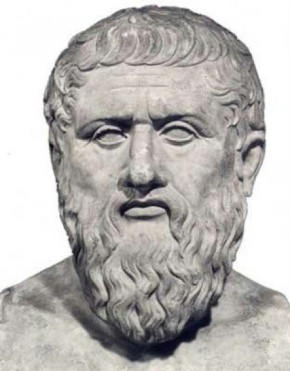 (грец. Πλάτων;  427 до н. е. — 347 або 348 до н.е.)Засновник філософської школи, відомої як «Академія Платона», один з основоположників європейської філософії; найвідоміший із учнів Сократа, який, продовжив розвивати основні положення свого учителя про справедливість, право, та закон.Основні праціОсновну частину праць філософа становлять «діалоги» - літературні твори у яких обґрунтування філософських концепцій побудоване у формі дружніх бесід між персонажами. Головним персонажем «діалогів», як правило, виступає Сократ.Філософсько-правові та політичні ідеї Платона розкриваються в наступних діалогах:Основні ідеїПро світ в ціломуВ основі філософської концепції Платона лежить вчення про ідеї або ейдоси. З точки зору філософа, увесь навколишній світ (світ речей та явищ, який ми сприймаємо через органи чуття) не наділений самостійним буттям. Він є лише відображенням («тінню») істинного «світу ідей». Ідея – це образ і сутність речі, її першопричина та і принцип. Ідеї статичні і незмінні. Змінюються і розвиваються лише їх відображення – явища.Ідеї неможливо сприйняти чуттєвим шляхом, проте мудреці здатні їх осягнути розумом. Ідеї лежать в основі не лише матеріальних речей, але і явищ соціального, політичного, культурного характеру тощо. Важливе місце в етичному вченні Платона займає ідея блага. Саме слово «благо» (грец. τὸ ἀγαθόν) означає не просто щось, що оцінюється етично позитивно, але і онтологічна досконалість, наприклад, добротність конкретної речі, її корисність, висока якість.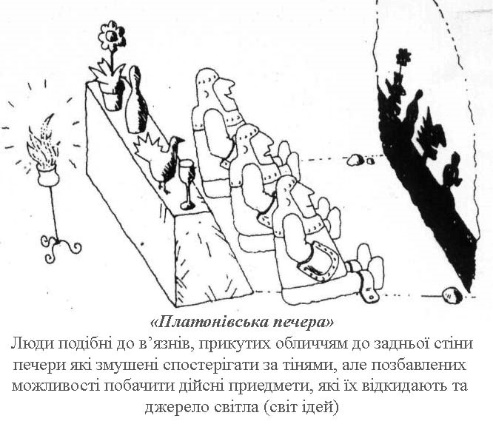 Благо не можна визначати як задоволення, тому що доводиться визнати, що бувають погані задоволення. Благом не можна назвати те, що тільки приносить нам користь, тому що це ж саме може завдати шкоди іншій. Благо Платона - це «благо саме по собі» (грец. αὐτὸ ἀγαθόν).Про право, закони і справедливістьНорми законодавства належать до недосконалого світу явищ. Досконалою є лише первісна ідея справедливості (по суті «ідеальне право»). Досягнути ідеалу неможливо, проте до нього можна (і необхідно) прагнути та наближатися. Відповідно, найкращою системою норм є та, яка найкраще відображає первісну ідею справедливості.Справедливість (у соціальному аспекті) базується, зокрема, на наступних принципах:Кожен член суспільства і кожен стан має займатися належною йому справою і не втручатися у справи інших;Необхідна суспільна ієрархія і співпраця її елементів;Жоден член суспільства  не має зазіхати на чужу власність і не має втрачати своєї;Справедливість передбачає «належну міру» (тобто певну модель соціальної рівності).Платон високо цінував закони та поважав заняття юридичною наукою.Закон, що базується на принципах справедливості – є «визначенням розуму». Такі закони не знаходяться ні під чиєю владою та зобов’язують не лише членів суспільства, але і державу.На сторожі законів стоїть система правосуддя, без якої держава перестає бути державою.Про рівністьПлатон розрізняв два типи соціальної рівності:Арифметична рівність – модель за якою усі члени суспільства отримують рівний об’єм благ, незалежно від стану та особистих якостей;Геометрична рівність – модель за якою блага розподіляються в залежності від їх «природи». Платон надає однозначну перевагу «геометричній» рівності.Про державуПлатон, в діалозі «Держава», один із перших у світі розробив концепцію «ідеальної держави». На думку філософа, така держава має базуватися на наступних засадах:Жорстка ієрархічна будова: суспільство поділено на закриті соціальні стани (грец. γένος), які перебувають в ієрархічній залежності.Кожен стан виконує виключно притаманну йому соціальну задачу.Умови життя представників кожного стану облаштовані таким чином, аби забезпечити найкраще виконання поставлених перед ними завдань. Приналежність людини до конкретного стану визначається не походженням, а особистими якостями, які визначаються в дитинстві.Колективізм: сім’ї у традиційному сенсі відсутні, передбачене колективне виховання дітей.Управління державою здійснюють мудреці («аристократія розуму»).Соціальна структура платонівської держави представлена в таблиці:«Платонівська держава», будучи для свого часу оригінальною та прогресивною концепцією, на сьогодні часто сприймається як зразок тоталітарного суспільства.Цитати«Займатися кожному своєю справою, це мабуть і є справедливістю.»(«Держава»)«Я бачу близьку загибель тієї держави, де закон не має сили і знаходиться під чиєюсь владою. А там де закон – володар правителів, а вони його раби, я бачу порятунок держави і усі блага, які можуть дарувати державі боги.»(«Закони»)«Серед усіх наук, більше всього удосконалює людину, яка ними займається, саме наука про закони».(«Закони») АРИСТОТЕЛЬ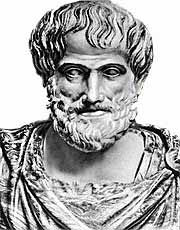 (дав.-гр. Ἀριστοτέλης; 384 до н.е., Стагіра — 322 до н.е., Халкіда)Давньогрецький вчений-енциклопедист, філософ і логік, засновник класичної (формальної) логіки. Найвідоміший із учнів Платона, який, втім, в багатьох питаннях відійшов від ідей учителя і створив власну оригінальну філософську систему (Аристотелізм).Основні праціДоробок Аристотеля включає кілька десятків праць присвячених різним галузям науки:  філософії, логіки, соціології, політики, фізики, астрономії тощо.Філософсько-правові та політичні ідеї Аристотеля розкриваються, зокрема, в наступних роботах:Праці Аристотеля мали значний вплив на мислителів античності. В епоху середньовіччя були добре відомими у Візантії та популяризувалися представниками церкви у Західній Європі (Фомою Аквінським та іншими), де набули значення одного з найбільш авторитетних наукових джерел та в значній мірі визначили розвиток європейської науки. Переосмислені у модерну епоху ідеї Аристотеля і сьогодні не втрачають актуальності.Основні ідеїПро світ в ціломуВ основі загальнофілософської концепції Аристотеля покладено вчення про причини: в основі кожної речі, явища і усього Всесвіту лежать 4 «причини», тобто передумови, без яких їхнє буття неможливе. До таких причин відносяться: матерія, форма, діюча причина та мета.Сутнісна характеристика причин наступна:Взаємозв’язок причин та речей показаний на схемі:Про право і справедливістьВ основі етичного та політико-правового вчення Аристотеля покладено категорію справедливості. Справедливість є головною чеснотою людини та становить основу етики. Якщо ж справедливість реалізується в соціальних відносинах – вона перетворюється на політичну справедливість, яка відноситься до предмету політики.Визначальною якістю справедливості є рівномірність – тобто певна міра рівноправ’я між людьми та рівномірний розподіл суспільних благ. Таким чином, справедливість можлива лише між вільними і у певному сенсі рівними людьми. Водночас, Аристотель не засуджує рабство. На думку філософа, для окремих людей бути рабами корисно і справедливо.В контексті рівномірності справедливість може реалізовуватися у двох формах: Розподільча справедливість та зрівнююча справедливість. Особливості даних видів політичної справедливості наступні:Важливою складовою філософсько-правового вчення Аристотеля є поділ права на природне та умовне (волевстановлене):Важливою запорукою політичної справедливості та свободи Аристотель вважає існування та належну охорону приватної власності. Змішання понять «моє» і «чуже», розмивання меж приватної власності протирічить природному «самолюбству» людини і призводить до суспільного хаосу та негараздів.Про державуДержава є результатом розростання сім’ї: сім’я переростає у рід, рід – у плем’я, в результаті об’єднання племен виникає держава (патріархальна теорія виникнення держави).Подібно до Платона, Аристотель високо цінував роль права і закону для управління державою. Політичне управління – це правління закону, а не людей.Разом із тим, філософ різко засуджує державницькі концепції Платона, оскільки вважає, що запорукою існування гармонійного суспільства є особиста свобода людини, сім’я та приватна власність.Головне в державі - громадянин, тобто той, хто бере участь в суді та управлінні, несе військову службу і виконує жрецькі функції.Аристотель виділяв три способи державного правління (правління одного, обраних та усіх), кожен із яких має «правильну» і «неправильну» форму. У правильних формах правління влада реалізується через закони, побудовані на принципах політичної справедливості; у «неправильних» дані принципи порушені.Форми правління за Аристотелем:Аристотель вважав демократію «неправильною» формою правління, оскільки безконтрольна влада більшості не враховує інтереси меншості громадян та є хаотичною. Деградуюча демократія перетворюється на охлократію – некеровану владу натовпу.Разом із тим, на думку Аристотелі,  демократія є найменш шкідливою із «неправильних» форм правління.Демократії протиставляється «політія» - влада свідомої, матеріально забезпеченої більшості, яка здійснюється для загального блага. Політія – найкраща форма правління, але зустрічається не часто і досягти її складно.Цитати«Поняття справедливість означає одночасно законне та рівномірне, а несправедливість – незаконне та нерівномірне відношення до людей.»(«Етика»)«Немає різниці, чи порядна людина позбавила чогось не порядну, [чи навпаки]… закон звертає увагу лише на міру нанесеної шкоди.»(«Етика»)«Хто вимагає, щоб закон владарював – вимагає, щоб владарював Бог і розум.»(«Політика») «Тільки форми правління спрямовані на загальне благо є правильними, а ті форми, за яких наявна лише особиста вигода правителів - помилкові і являють собою відхилення від правильних. Вони засновані на деспотичному принципі, а держава є спільнотою вільних людей. »(«Політика»)«Відхилення від монархії дає тиранію, відхилення від аристократії - олігархію, відхилення від політії – демократію, а відхилення від демократії - охлократію.»(«Політика»)МАРК ТУЛІЙ ЦИЦЕРОН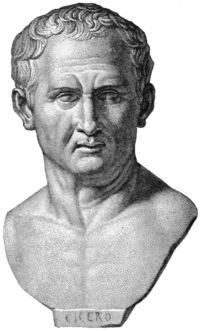 (лат. Marcus Tullius Cicerō; 3 січня 106 до н.е., Арпінум — 7 грудня 43 до н.е., Формія)Давньоримський політичний діяч, оратор і філософ. Увійшов в історію, як борець за збереження республіканських традицій. Був страчений членами другого тріумвірату, які прагнули абсолютної влади.Основні праціЗначну частину літературного спадку Цицерона складають політичні та судові промови. Цицерон автор більш як 100 промов, проте до сьогодні збережено 58.Системно погляди мислителя викладені у 19 трактатах присвячених різним сферам знань, значна частина з яких написана у формі діалогу.Політико-правові проблеми розглядаються Цицероном у наступних працях: Основні ідеїПро світ в ціломуВ основі загальнофілософських та філософсько-правових поглядів Цицерона лежить специфічне розуміння Природи.Природа – складне поняття, яке охоплює увесь  космос, фізичний та соціальний світ, зовнішнє і внутрішнє життя, буття душі і тіла. Природа має божественний початок, відповідно їй притаманні такі риси як: впорядкованість, розумність, закономірність тощо.Про право і справедливістьВ соціально-правовому аспекті, природа є істинним джерелом і носієм справжнього (природного) права. Природне право – це об’єктивно існуюче  встановлення, яке відповідає природі та розповсюджується на людей і богів, на усі народи.Природне право наділене наступними якостями: розумність, справедливість, вічність та незмінність, абсолютний характер. Поняття права невіддільне від поняття справедливості, яку Цицерон визначав, подібно до Аристотеля, як «віддання кожному належного та збереження рівності між ними».Відповідність природному праву виступає мірилом справедливості встановленого державою законодавства. Несправедливий закон є за визначенням не чинним і не заслуговує на виконання, оскільки людина не може порушувати існуючий в природі порядок і «створювати право із неправа, а добро зі зла».Важливими умовами справедливості законодавства є наступні:Відповідність природно-правовим принципам;Рівноправ’я (під дію закону підпадають усі);Повноваження посадових осіб здійснюються на основі закону. Окрім природного та позитивного (власне римського) права, Цицерон, подібно до римських юристів, виділяє «право народів».Право народів – це правові норми, притаманні іншим народам. Ця категорія охоплює зарубіжне позитивне право та природно-правові принципи, які застосовуються у міжнародних відносинах. З точки зору предмету регулювання, Цицерон погоджувався із прийнятим у Римі поділом права на публічне та приватне.Про державуНа думку Цицерона, причиною виникнення держави, є прагнення людей до ефективного захисту своєї власності. В цьому полягає і основна задача держави. (Дана концепція представляє одну із найдавніших версій договірної теорії походження держави).На основі вчення Аристотеля про три правильні (чисті) форми держави (монархію, аристократію та політію), Цицерон висуває власну політичну теорію: досконала держава має об’єднувати усі три форми правління, але не переймати їх недоліків. Така синтезована форма правління втілена у Римській республіці:Важливою умовою процвітання держави є політична та правова активність громадян, оскільки «в питанні захисту свобод громадян немає приватних осіб».Державні діячі мають бути мудрими, справедливими, стриманими та красномовними.Цитати«Істинний закон – це розумне положення, яке відповідає природі, розповсюджується на усіх людей, постійне, вічне, яке закликає до виконання обов’язку; наказуючи та забороняючи, застерігає від злочину, натомість нічого не наказує і не забороняє чесним людям, коли це не потрібно. Пропонувати повне чи часткове скасування такого закону – блюзнірство; обмежити його дію неможливо ані постановою сенату, ані рішенням народу, звільнитися від цього закону не можемо.»(«Про державу»)«Перша вимога справедливості полягає в тому, щоб ніхто нікому не шкодив…, щоб усі користувалися спільною власністю, як спільною, а приватною – як своєю.»(«Про обов’язки»)«Несправедливі закони прийняті постановленням народу заслуговують назви закону не більше ніж рішення розбійників прийняті за загальною згодою.»(«Про закони»)«Держава є надбанням народу…. тобто об'єднання багатьох людей, пов'язаних між собою згодою в питаннях права і спільністю інтересів.»(«Про державу»)ДАВНЬОРИМСЬКІ ЮРИСТИ 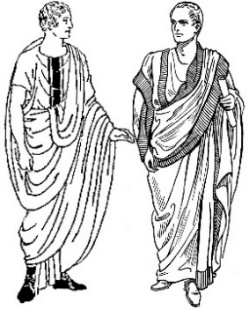 Бурхливий розвиток суспільних відносин у Римській державі обумовив формування складної та досконалої правової системи, яка у багатьох аспектах значно випередила свій час.Зазначене обумовило виникнення професії юриста та самостійної науки – юриспруденції (лат. jūris prūdentia – «правознавство»).Римські юристи розробили значний комплекс наукової та практичної проблематики в галузі філософії та теорії права, а також окремих юридичних галузей (цивільного права, державного і адміністративного права, кримінального права тощо).Свого розквіту римська юриспруденція досягає в останній період республіки і ранньої імперії (принципату). У пізніші часи праці видатних юристів Риму були визнані самостійним джерелом права, обов’язковим до застосуванням. Вони включалися до корпусів римського законодавства на рівні із постановами сенату та імператорськими едиктами та рескриптами, у тому числі до знаменитого «Corpus iuris civilis» імператора Юстиніана (VI ст. н.е.).Особливо авторитетними вважалися роботи юристів: Папініана, Гая, Павла, Ульпіана, Модестіна та інших (їх орієнтовна ієрархія наведена в таблиці).Основні ідеї римських юристівВ основі права лежить ідея справедливості. Римські юристи звертали увагу, що навіть слова «право» (ius) та «справедливість» (iustitia) в латинській мові є однокореневими. Важливою ознакою права є рівність. Правовідносини можливі лише між рівними людьми. Разом із тим, як і у інших мислителів античності, дане поняття тлумачиться неоднозначно.Поняття «право» (іus) та «закон» (lex) чітко розрізняються.Умовою чинності і загальнообов’язковості закону, є відповідність принципам права. Римськими юристами обґрунтовано поділ права на публічне і приватне, а також виокремлення природного, цивільного права та права народів. Причому, на відміну від античних філософів, юристи закладали в цей поділ більш прагматичний, функціональний сенс:На відміну від філософів, які вважали природне право непорушним, римські юристи допускали можливість відступу від природного права, за умови забезпечення принципу справедливості.Наприклад, за природним правом усі народжуються вільними, проте право народів та цивільним правом встановлюється інститут рабства.Римські юристи вперше теоретично обгрунтували важливість та необхідність системного тлумачення законів на основі визначальних правових принципів.Цитати«Слово "право" вживається в декількох значеннях, в першу чергу, "право" означає те, що завжди є справедливим і добрим, яким і є природне право.»(Павло)Право є мистецтвом добра і справедливості [«еквівалента»].(Цельс) «Знати закони - це значить памятати не їх слова, але їх зміст і значення… При двозначності слів закону треба, приймати те значення, яке позбавлене вад. Несправедливо, не розглянувши весь закон, вирішувати справу і давати відповідь на підставі окремої його частини.»(Цельс про тлумачення законів)«Цивільне право не відділяється цілком від природного права або від права народів і не в усьому дотримується його; якщо ми що-небудь додаємо до загального права або що-небудь з нього виключаємо, то ми створюємо власне, цивільне, право.»(Ульпіан)«Заслужено нас назвали жерцями бо ми дбаємо про справедливість, сповіщаємо поняття добра і еквівалента, відокремлюючи справедливе від несправедливого, відрізняючи дозволене від недозволеного, прагнучи, щоб добрі удосконалювалися не тільки шляхом страху перед покаранням, але і шляхом заохочення нагородами, прагнучи до істинної філософії, а не до уявної.»(Ульпіан про юристів)«Закон є припис, рішення мудрих мужів, приборкання злочинів, скоєних навмисно або через незнання, загальний обов’язок держави.»(Папініан)Часові  межі та періодизаціяVIII ст. до н.е. – V, абоVI ст. н.е.Добу Античності (від лат. Antiquus - стародавній), умовно поділяють на 3 етапи:Рання античність (VIIIст. до н. е. — IVст до н. е.) - період утворення та розвитку грецьких полісів до виникнення Римської держави;Класична античність (IV ст. до н. е. — II ст н.е.) –період цивілізаційної експансії Греції та Риму (умовно від Александра Македонського до смерті імператора Марка Аврелія);Пізня античність (кінець ІІ ст. – V, або VI ст.) – період поступового занепаду Римської держави до падіння Західної Римської імперії (476 р.)* Історичні події та процеси (фактори), які спричинили суттєвий вплив на розвиток уявлень про державу і правоФормування і розвиток рабовласницького способу виробництва;Утворення давньогрецьких держав-полісів;Культурно-цивілізаційна експансія Греції та Риму на народи Європи, Малої Азії та Північної Африки;Політична та військова експансія Римської Імперії;Виникнення та розвиток Афінської демократії та Римської республіки;Загальні риси філософсько-правового та політичного світоглядуФілософи античності, загалом, поділяли природно-правові погляди, хоча виводили їх із відмінних філософських концепцій;Однією із засадничих проблем соціальної філософії, а частково і практичної юриспруденції мислителі античності вбачали в співвідношенні категорій справедливості та закону;«Справедливість» розглядалася як обєктивно існуюча категорія, проте її зміст та природа трактувалася по різному;Поняття «рівність» трактувалося доволі обмежено і стосувалося винятково вільних та повноправних громадян; Рабство розглядалося, як природне та етично нейтральне явище;Античні автори розглядали соціально-філософські та політико-правові проблеми у нерозривному поєднанні із глобальними проблемами космічного порядку.У більшості античних філософів та політичних мислителів уже доволі виразно прослідковується думка про необхідність підпорядкування держави і її адміністрації загальному закону, що базується на справедливості.Ключові персоналіїФілософи досократівської доби (Гесіод, Солон, Піфагор, школа Софістів);Сократівська школа (Сократ, Платон, Аристотель);Римські мислителі (Цицерон, Сенека);Римські юристи (Ульпіан, Павло, Гай, Марціан, Модестін та інші).Ключові поняття«Діке» і «номос» (справедливість і закон);Природне та умовне право;Право і свобода;Форми правління, демократія, республіка.Гесіод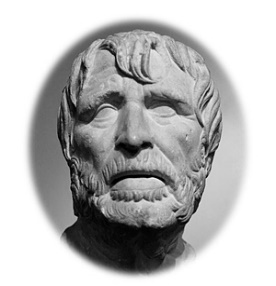 (точні роки життя не відомі, VIIст. до н.е.)Головні праці: «Теогонія», «Труди та дні».В основі філософсько-правових поглядів Гесіода – язичницькі уявлення про світобудову, притаманні суспільству Стародавньої Греції.Основною проблемою в царині права вважав відповідність актів держави принципу справедливості.Описував Справедливість (Діке) та «Благозаконність» (Евномію), як богинь – дочок Зевса та богині правосуддя Феміди.Діке уособлює природню справедливість, яка відрізняється від «права земного» (номос). Відступ від божественних засад справедливості призводить до виродження законодавства: «правду замінить кулак», «де сила, там і буде право». Ідеї Гесіода стали одним із перших спроб філософського обґрунтування юснатуралізму.Солон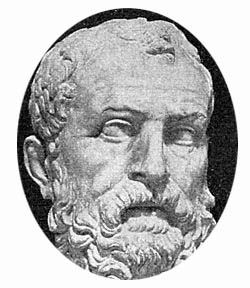 (між 640-535. – ймовірно 559 р. до н.е.)Один із так званих «семи мудреців».Філософ та державний діяч (архонт) стародавніх Афін.Автор законодавства, які стали однією з основ Афінської демократії. Автор віршів, в яких вислолював свої соціально-філософські фогляди.Державний ідеал вбачав у компромісі інтересів різних верств суспільства (аристократії та народу; багатих та бідних).Солон розглядав закон як поєднання права та сили: закон є засобом, який дозволяє забезпечити дотримання прав примусом держави.Автор однієї із перших концепцій рівності, яка на думку філософа полягає у загальнообов’язковості законів («закони писані для усіх»).Цитати:«Я [провів реформи] владою закону, поєднуючи силу із правом»;«Я надав народу владу у тій мірі, в якій він її потребував»;«Дорожче за все жити під владою народу»;«Перш ніж наказувати, навчися підкорюватися»;«Закони подібні до павутиння – слабкого вони заплутають, а сильний їх розірве».Піфагор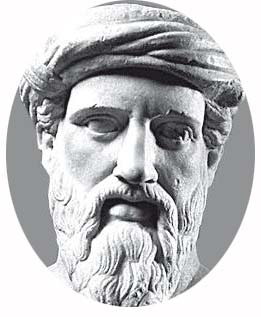 (570—490р. до н.е)Давньогрецький філософ та математик.В основі світогляду філософа – ідея математичної природи Всесвіту (на матеріальному та духовному рівні).Правова філософія Піфагора –це пошук математичного обґрунтування справедливості.Базовою соціальною чеснотою вважав рівність («належну міру»), яку трактував цілком математично (як числову рівність): «відавати кожному рівне».Вважав, що людина за своєю природою потребує певного зовнішнього керівництва, яке проявляється у владі богів та держави.Найкращою державною будовою вважав ту, яка відповідає владі богів.Концепція «числової рівності» Піфагора, зіграла важливу роль у формуванні ідеї рівноправ’я, як рівної міри прав для усіх, тобто формальної рівності.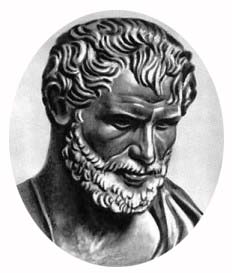 Геракліт(544—483р. до н.е)Вважається одним із найбільших «песимістів» античної філософії. За свої песимістичні погляди отримав від сучасників прізвисько «Похмурий»Знання про закон і справедливість розглядав як частину знань про Всесвіт, «Світовий порядок», в основі якого лежить елемент вогню із якого все виникло і на який все має обернутися.Вважав, що все у світі відбувається через вічну боротьбу протилежностей та в міру необхідності, згідно загальної закономірності - Логосу, який є втіленням первісного вогню.Держава та закон – мають спільну природу за своїм походженням та  задумом.Справедливість полягає у слідуванні законам Логосу.Людські закони відображають божественний закон (Логос) та живляться ним.Логос виступає мірилом людських вчинків та соціальної справедливості.Вважається, що філософія Геракліта дала початок усім природно-правовим вченням, які під природним правом розуміють певний розумний початок, що знаходить прояв у позитивному законі.Крім того, ідея «вогню», із якого все вийшло і на який має обернутися, вважається однією із первісних форм діалектики.  Демокріт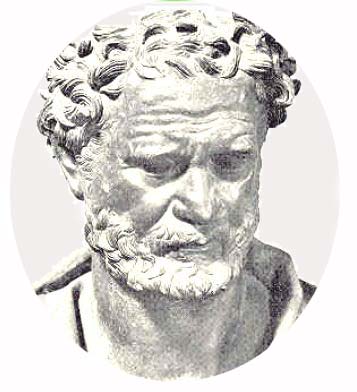 (близько 460— близько 370 р. до н.е)Засновник філософії матеріалізму.Часто протиставляється Геракліту, як взірець філософського оптимізму. Сучасники називали Демокріта «Філософом, що сміється».Заперечував існування богів та нематеріального світу. Матерію вважав вічною, в Всесвіт нескінченим, та таким, що складається із неділимих частин – атомів.У питаннях соціальної філософії виходив із матеріалістичних переконань.Державу і право вважав штучними людськими винаходами, які сформувалися в  результаті природного розвитку суспільства, а не дії вищих сил чи метафізичних законів.Критерієм справедливості законів Демокріт вважав їх відповідність матеріальним законам природи, а не суспільним уявленням чи філософським вченням.Державу та законодавство вважав негативними явищами, оскільки вони не мають основи в матеріальній природі.Разом із тим, заради «загального блага» вважав необхідним дотримуватися принципів справедливості. Цитати«Приписи законів – штучні, адже в природі існують лише атоми та пустота»;«Закони – поганий винахід, тому мудрець має не підкорятися законам, а жити вільно [по справедливості]»;«Необхідно знищувати все, що приносить шкоду справедливості».Софісти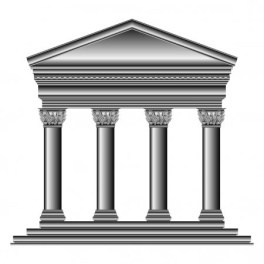 (Потагор, Горгій, Гіпій, Антифонт, Каллікл, Лікофрон та інші)Софісти (від грец. «мудрі») – філософська школа яка існувала в Греції у V-IVст. до н. е.Погляди софістів суттєво відрізнялися між собою. Спільною рисою було те, що на противагу попереднім філософам, які цікавилися у першу чергу об’єктивною природою речей та Світу,  софістів цікавила людина з її суб’єктивним поглядом на світ.Софіст Протагор вважав, що саме «людина є мірою усіх речей». Держава і право, за Протагором, є мудрими винаходами людського генія. Не боги дарували їх людям, а люди, винайшовши їх, наблизилися до божественного ідеалу.Протагор вважав поняття «справедливість» та «природне право», суб’єктивними явищами, які постійно еволюціонують та відображають поточні уявлення суспільства. При цьому, суб’єктивний характер даних явищ не робить їх менш цінними.Софіст Горгій вважав писані закони великим досягненням людської культури. Розмежовуючи об’єктивну справедливість і законодавство, Горгій не протиставляв їх, хоча першу вважав вищою за останні. Необхідною складовою справедливості Горгій вважав «відчуття рівності».Софіст Гіппій, на відміну від Горгія і Протагора протиставляв законам «природу». Перші на думку філософа, часто змушують людину чинити проти «природи».Софіст Антифонт обгрунтовував рівність усіх людей однаковістю їхніх природних потреб, стверджуючи, що нерівність є наслідком дії недосконалих позитивних законів.Софіст Каллікл запропонував оригінальну елітариську концепцію природного права, згідно якої кращий має бути вищим за гіршого. Демократія, на думку філософа, є формою придушення талановитих членів суспільства «слабкосильною» більшістю. Таким чином, Каллікл заперечував принцип рівності, якому протиставляв владу «кращих» представників суспільства над «натовпом».Софіст Лікофрон запропонував одну із перших концепцій договірної держави. На його думку, держава є результатом домовленості людей про певний соціальний союз. Закон для Лікофрона є заосбом забезпечення особистих прав.Забуті в часи пізньої Античності та Середньовіччя, вчення Лікофрона та інших софістів були наново відкриті в епоху Ренесансу та Просвітництва, та справили значний вплив на філософсько-правову парадигму Нового часу.Цитати«Міра усіх речей – людина...»(Протагор)«Писані закони є вартовими справедливості і майстерним витвором людини»(Горгій)«Хто буде думати про закони та їх виконання, як про щось серйозне, якщо самі законодавці не  шанують їх та змінюють?»(Гіппій)«За природою, ми в усіх відношеннях рівні, причому як варвари, так і елліни. ... в усіх людей потреби від природи однакові»(Антифонт)«Держава»- одна із найвизначніших праць філософа, містить основні метафізичні постулати платонізму (вчення про сутність та взаємозвязок ідей і явищ) та концепцію «ідеальної держави».«Закони»діалог присвячений вченню про ідеальні закони, які є «визначенням розуму» та їх співвідношення із полісним законодавством.«Критон»- етичний діалог на тему обов’язків людини, поняття  справедливості та її критеріїв.«Політик»- містить вчення про «істинного царя» та обґрунтування якостей, якими він має бути наділений.«Критій»- змальовує історію становлення та загибелі міфічної держави Атлантида.СтанСоціальна функціяНеобхідні особисті якостіМудреці (Філософи)Управління державою, соціальний нагляд.Мудрість. Здатність усвідомити ідею блага.Воїни(Стражі)Забезпечення внутрішньої та зовнішньої безпеки держави.Мужність, витривалість, здатність до самопожертви.«Годувальники»(Селяни, ремісники, торговці)Забезпечення держави необхідними матеріальними ресурсами.Схильність до фізичної праці.У пізнішому діалозі «Закони», Платон змальовує іншу, більш реалістичну та наближену до сучасних уявлень модель ідеальної держави – аристократичну республіку зі складною бюрократичною системою публічного адміністрування та загальним підпорядкуванням приписам законодавства (елементи концепції верховенства права).«Метафізика»одна із основоположних філософських праць, відображає основи світогляду автора; одгрунтовує ідею першооснов буття. Політико-правові проблеми прямо не розглядає. «Нікомахова Етика»етичний трактат присвячений проблемам благ та чеснот людини.«Велика Етика»присвячена моральним проблемам особистості і суспільства містить обґрунтування головного принципу етики Аристотеля - розумної поведінки і поміркованості. «Політика»трактат присвячено соціально-політичним питанням, зокрема проблемі побудови досконалої держави («політії»).«Афінська політія»описує державно-правові реалії Афінської демократії, а також аналіз 158 «державно-правових» систем інших країн. «Економіка»присвячена основним засадам господарювання та соціального управління.Причина«Онтологічне питання»ХаратреристикаМатерія«Із чого?»Вічна, незнищенна, безформна, інертна та пасивна субстанція, яка слугує «будівельним матеріалом» для Всесвіту.Форма«Що?»Сутність речі, її ідея. Усі речі виникають внаслідок поєднання матерії і форми («оформлення матерії»).Творцем форм виступає Бог, який створює Всесвіт, надаючи безформній матерії різноманітних форм.  Діюча причина«Звідки?»Енергійна сила, яка породжує взаємодію матерії і форми, акту і потенції, а також першопочаток і кінцеву мету речей та явищ. Уособлює діючу причину Бог, як початок усього сущого.Мета«Навіщо?»Те, для чого створено річ. У кожної речі є своя окрема мета. Загальною і вищою метою існування світу є Благо.Із вчення про причини Аристотель виводить ідею існування єдиного Бога – першопричини усього сущого та «чистої форми». Розподільча справедливістьЗрівнююча справедливістьГоловний принцип - «ділити по достоїнству», з урахуванням особистих якостей, заслуг та особистого внеску у спільну справу кожного члена суспільства.Застосовується при розподілі суспільних благ, влади, привілеїв, пільг тощо.Наприклад: справедлива, освічена та здібна людина отримує більше влади і привілеїв; переможець у війні отримує нагороди і почесті тощо. Головний принцип – арифметична рівність. Особисті якості, заслуги та інші суб’єктивні фактори не приймаються до уваги.Застосовується у приватно-правових відносинах та в питаннях призначення покарань.Наприклад: за договором купівлі-продажу покупець зобов’язаний сплатити продавцеві суму коштів, яка дорівнює вартості предмета купівлі-продажу (незалежно від особистих якостей сторін договору).Політична справедливість знаходить практичне втілення у системі права.Природне право– є втіленням об’єктивної справедливості, відповідає політичній природі людини, та етичним законами соціальних відносин. Має абсолютну цінність, не залежить від суб’єктивної волі людини і держави.Умовне право– правові норми (у широкому сенсі) встановлені державою або суспільством (волею людини). За сучасною термінологією – позитивне право.Аристотель підкреслює необхідність відповідності умовного права праву природному, важливість врахування принципів та вимог політичної справедливості при розробці та прийнятті законів та їх реалізації.«Правильна» форма«Неправильна» формаВлада одногоМонархія(вся верховна влада належить спадковому або виборному монарху, який здійснює її на законних підставах та в інтересах загального блага).Тиранія(вся влада належить одній людині, яка реалізує її у власних інтересах).Влада меншостіАристократія(верховна влада належить родовій знаті, привілейованому стану)Олігархія(влада знаходиться в руках невеликої групи багатих людей та здійснюється для досягнення власної мети, зокрема примноження статків)Влада більшостіПолітія(Правління більшості в інтересах усього суспільства)Демократія(правління вільної малозабезпеченої більшості)«Про державу»філософсько-політичний трактат в якому продовжує розвиток концепція Аристотеля про форми державного правління. «Про закони»трактат присвячено питанням природи законодавства і права, основних ознак та якостей закону. «Про межі добра і зла»етичний трактат, містить роздуми про природу та допустимі межі добра і зла. «Про обов’язки»праця присвячена виявленню природи основних громадянських обов’язків та ролі держави і законів  у забезпеченні їх дотримання.Форма правлінняХарактеристикаІнститут влади в Римі, який її втілюєМонархіяВлада одногоВлада консулів, диктаторів («надзвичайна» посада передбачена законодавством) АристократіяВлада меншостіСенат (рада старійшин)Політія (Демократія)Влада більшості Коміції (народні збори)Публічне право(ius publicum)Приватне право (ius privatum)(регулює положення приватних осіб)Приватне право (ius privatum)(регулює положення приватних осіб)Приватне право (ius privatum)(регулює положення приватних осіб)Публічне право(ius publicum)Природне право(ius naturale)Право народів(ius gentum)Цивільне право (ius civile)Регулює положення римської держави та суспільства в цілому.Об’єднує усі юридично  значимі «справедливі накази природи».Природне право очевидне і зрозуміле. Цим принципам від природи «навчені» не лише люди, але і все живе: захист життя, піклування про потомство, майно тощо.Засновані на справедливості правові принципи,  спільні для усіх народів.Може включати місцеві правові звичаї і закони, якщо вони не протирічать природній справедливості.Іноді розглядається як частина природного права.Римське право у вузькому значенні. Встановлене римською державою та визначає права та обов’язки громадян Риму (від лат. «civil» -  «громадянин»).Базується на принципах природного права та не відділяється від нього.Римськими юристами було започатковано вчення про юридичні особи (корпорації), хоча дана ідея так не була остаточно теоретично осмислена.